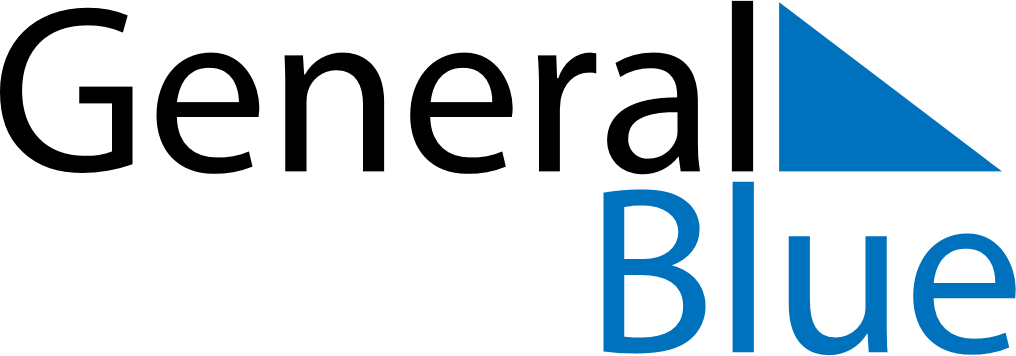 November 2024November 2024November 2024November 2024November 2024November 2024La Paz, Canelones, UruguayLa Paz, Canelones, UruguayLa Paz, Canelones, UruguayLa Paz, Canelones, UruguayLa Paz, Canelones, UruguayLa Paz, Canelones, UruguaySunday Monday Tuesday Wednesday Thursday Friday Saturday 1 2 Sunrise: 5:42 AM Sunset: 7:14 PM Daylight: 13 hours and 31 minutes. Sunrise: 5:41 AM Sunset: 7:15 PM Daylight: 13 hours and 33 minutes. 3 4 5 6 7 8 9 Sunrise: 5:40 AM Sunset: 7:16 PM Daylight: 13 hours and 35 minutes. Sunrise: 5:39 AM Sunset: 7:16 PM Daylight: 13 hours and 37 minutes. Sunrise: 5:38 AM Sunset: 7:17 PM Daylight: 13 hours and 38 minutes. Sunrise: 5:38 AM Sunset: 7:18 PM Daylight: 13 hours and 40 minutes. Sunrise: 5:37 AM Sunset: 7:19 PM Daylight: 13 hours and 42 minutes. Sunrise: 5:36 AM Sunset: 7:20 PM Daylight: 13 hours and 44 minutes. Sunrise: 5:35 AM Sunset: 7:21 PM Daylight: 13 hours and 46 minutes. 10 11 12 13 14 15 16 Sunrise: 5:34 AM Sunset: 7:22 PM Daylight: 13 hours and 48 minutes. Sunrise: 5:33 AM Sunset: 7:23 PM Daylight: 13 hours and 49 minutes. Sunrise: 5:33 AM Sunset: 7:24 PM Daylight: 13 hours and 51 minutes. Sunrise: 5:32 AM Sunset: 7:25 PM Daylight: 13 hours and 53 minutes. Sunrise: 5:31 AM Sunset: 7:26 PM Daylight: 13 hours and 54 minutes. Sunrise: 5:31 AM Sunset: 7:27 PM Daylight: 13 hours and 56 minutes. Sunrise: 5:30 AM Sunset: 7:28 PM Daylight: 13 hours and 58 minutes. 17 18 19 20 21 22 23 Sunrise: 5:29 AM Sunset: 7:29 PM Daylight: 13 hours and 59 minutes. Sunrise: 5:29 AM Sunset: 7:30 PM Daylight: 14 hours and 1 minute. Sunrise: 5:28 AM Sunset: 7:31 PM Daylight: 14 hours and 2 minutes. Sunrise: 5:28 AM Sunset: 7:32 PM Daylight: 14 hours and 4 minutes. Sunrise: 5:27 AM Sunset: 7:33 PM Daylight: 14 hours and 5 minutes. Sunrise: 5:27 AM Sunset: 7:34 PM Daylight: 14 hours and 7 minutes. Sunrise: 5:26 AM Sunset: 7:35 PM Daylight: 14 hours and 8 minutes. 24 25 26 27 28 29 30 Sunrise: 5:26 AM Sunset: 7:36 PM Daylight: 14 hours and 9 minutes. Sunrise: 5:26 AM Sunset: 7:37 PM Daylight: 14 hours and 11 minutes. Sunrise: 5:25 AM Sunset: 7:38 PM Daylight: 14 hours and 12 minutes. Sunrise: 5:25 AM Sunset: 7:39 PM Daylight: 14 hours and 13 minutes. Sunrise: 5:25 AM Sunset: 7:40 PM Daylight: 14 hours and 14 minutes. Sunrise: 5:25 AM Sunset: 7:41 PM Daylight: 14 hours and 16 minutes. Sunrise: 5:24 AM Sunset: 7:42 PM Daylight: 14 hours and 17 minutes. 